Call for Papers TemplateTitleE-mailORCID NumberAffiliation (University, Organization, or Group Name)AbstractThe abstract should be a brief but comprehensive reflection of your paper. The abstract should indicate the nature and contribution of the study. In particular, the abstract should be autonomous, without abbreviations, formulations, footnotes or references. Make sure your abstract reads well and is grammatically correct. The abstract should be between 150 and 250 words, and the keyword list should be between 3 and 5 words separated by commas. The maximum number of pages should be 15 for complete research papers and 10 for research papers in progress, including references.Keywords: keyword 1, keyword 2.ResumenEl resumen debe ser un reflejo conciso pero completo de lo que hay en su artículo. El resumen debe indicar la naturaleza y contribución del estudio. En particular, el resumen debe ser autónomo, sin abreviaturas, fórmulas, notas a pie de página ni referencias. Asegúrese de que su resumen se lea bien y sea gramaticalmente correcto. El resumen debe tener entre 150 y 250 palabras. La lista de palabras claves debe ser entre 3 y 5 palabras separadas por comas. El número máximo de páginas deberá ser 15 para los trabajos de investigación completos y 10 para trabajos de investigación en progreso, incluidas las referencias.Palabras clave: palabra clave 1, palabra clave 2.1.   IntroductionThis template may be used to prepare your paper in a Microsoft Word document. It is recommended that Microsoft Word Formula Editor be used. At the end of this section, place a paragraph that briefly describes the parts of your paper.2.   MethodsCite references in APA style. For example, write According to Anderson’s work (1983) when beginning an in-text citation or (Anderson, 1983) when finishing the citation.IMPORTANT: We recommend using APA guidelines published by the Universidad de Lima, which are available in the following link:http://contenidos.ulima.edu.pe/bibliofiles/gsu/Guias_tutoriales/citas_referencias_apa.pdfThe guidelines provide examples for citing and referencing in texts, figures and tables.3.   ResultsTo the extent possible, insert graphs in the software format in which they were originally created or as a high-resolution image. For example, for diagrams, you may attach the source file created, whether it is in Microsoft Word, PowerPoint or Adobe Illustrator. For images, you should consider sending them in .jpg or .png formats, with a minimum resolution of 300 dpi and a minimum size of 190 mm.IMPORTANT: You should allow tables and figures to be editable, and texts in figures should be grammatically correct and legible for the reader.Figure 1. Graph example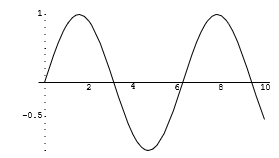 Note. Data collected from the repository published in Kandinsky (2009).Table 1Algorithmic Response TimeNote. Experiment results according to Aguilar’s methodology (2013).For mathematic equations, use Microsoft Word Equation Editor and list formulas.					(1)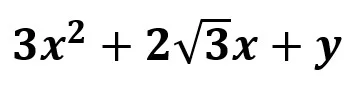 Figure 2Graphs or images should be clear and legible. 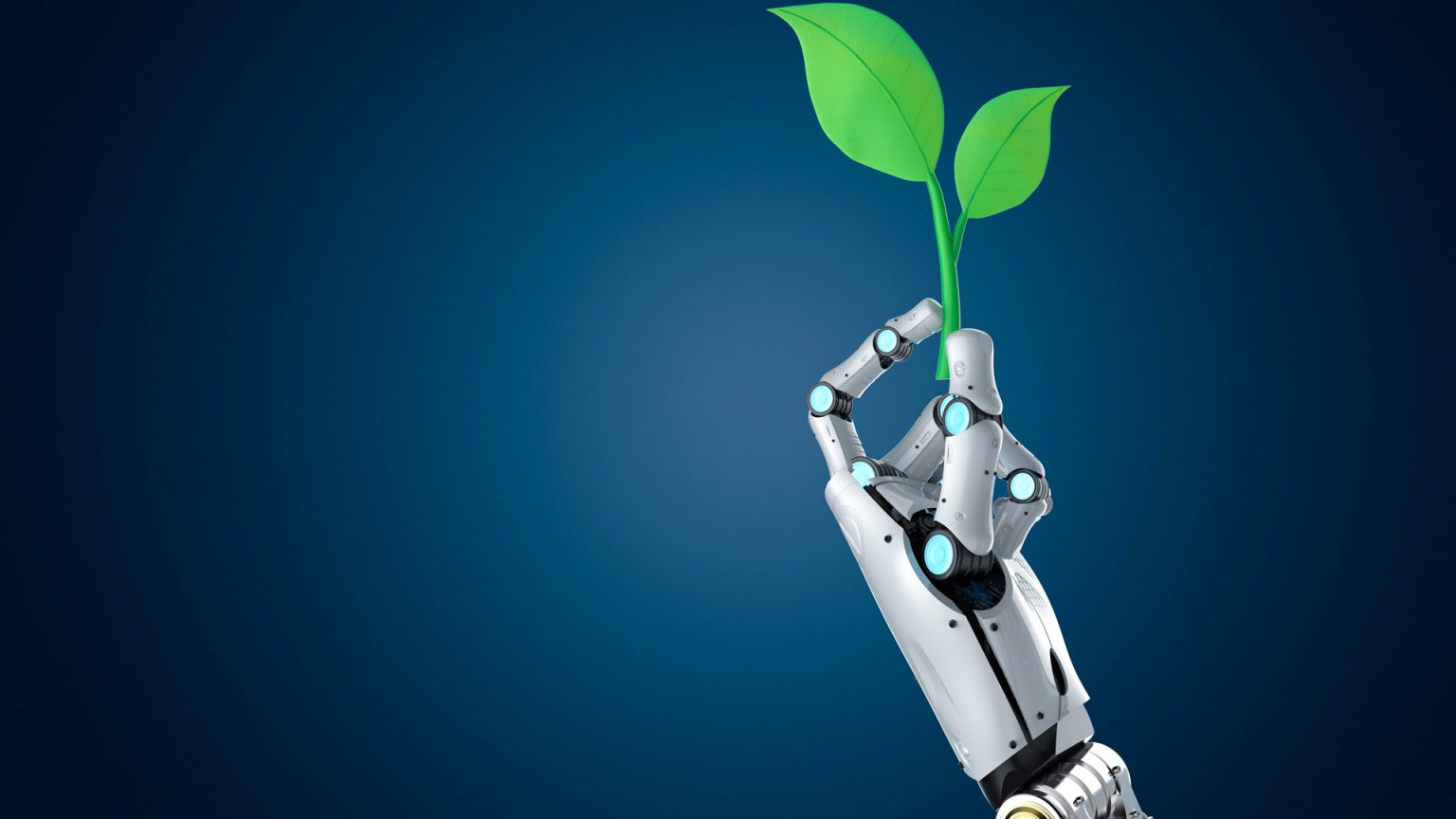 Note. From Sánchez (2020).Both tables and figures should always be referenced or indicate if they are the author’s own creation.4.   DiscussionThis section may be considered to put results in context based on the literature review.5.   ConclusionsInsert your conclusions, recommendations or future works in this section.ReferencesAkcil, U., Uzunboylu, H., & Kinik, E. (2021). Integration of Technology to Learning-Teaching Processes and Google Workspace Tools: A Literature Review. Sustainability, 13(9). https://doi.org/10.3390/su13095018Al-Omar, K. (2018). Evaluating the Usability and Learnability of the “Blackboard” LMS Using SUS and Data Mining. 386-390. https://doi.org/10.1109/iccmc.2018.8488038Google for Education. (August 28, 2020). Capacitación sobre aspectos básicos. https://skillshop.exceedlms.com/student/path/111629-capacitacion-sobre-aspectos-basicosHernández Sampieri, R., Fernández Collado, C., & Baptista Lucio, M. del P. (2010). Metodología de la investigación (Quinta). McGraw Hill.Mendoza, S. H. V. (2015). Improving Communication and Building Communities with Google [Paper presentation]. Proceedings of the 2015 ACM SIGUCCS Annual Conference, 85-90. https://doi.org/10.1145/2815546.2815574Nielsen, J. (1994). Usability Engineering. Elsevier Science. https://books.google.com.pe/books?id=95As2OF67f0CNina, H., Enciso, L., & Chavez, W. A. (2017). Software as a Service Google Apps in the Internal Communication of the National University of San Antonio Abad del Cusco [Paper presentation]. Proceedings of the International Conference on Industrial Engineering and Operations Management Bogota, Colombia, October 25-26, 2017, 701-710. http://ieomsociety.org/bogota2017/papers/113.pdfNina, H. (2019). Implementación de un nuevo modelo de servicio computacional para mejorar la comunicación interna Universitaria Nacional de San Antonio Abad del Cusco [PhD Thesis, Universidad Nacional Federico Villarreal]. Repositorio Institucional de la Universidad Nacional Federico Villarreal. http://repositorio.unfv.edu.pe/handle/UNFV/3335Plataforma digital única del Estado Peruano. (11 de agosto de 2021). Normatividad sobre coronavirus (COVID-19). https://www.gob.pe/institucion/minsa/colecciones/749-normatividad-sobre-coronavirus-covid-19UNESCO. (2021). COVID-19: Reopening and reimagining universities, survey on higher education through the UNESCO National Commissions. https://unesdoc.unesco.org/ark:/48223/pf0000378174.locale=enIMPORTANT: References should be submitted in APA style, in alphabetical order, and strictly match in-text citations. References to papers published in journals or congress proceedings should include a DOI, if available, or the URL of the source. Make sure not to include in-text citations whose source is not listed in the reference section and list references that are not cited in the paper.BioInclude a brief biography of each author, which can contain the following information: name, university and major where he/she graduated, current position, awards and research interests.f(n)1020304050n0.00001 seg.0.00002 seg.0.00003 seg.0.00004 seg.0.00005 seg.n20.0001 seg.0.0004 seg.0.009 seg.0.0016 seg.0.0025 seg.n30.001 seg.0.008 seg.0.027 seg.0.064 seg.0.125 seg.n50.1 seg.3.2 seg.24.3 seg.1.7 min.5.2 min.2n0.001 seg.1 seg.17.9 min.17.7 días35.1 años